The world between World War I (WWI) and World War II (WWII)1919: ________ epidemic.  22 million people die—double the people killed in ____________________________ sky rockets in Germany; need a wheel barrow to buy a loaf of bread!1925: Locarno Treaty: Germany & France guaranteed _____________ borders to prevent future wars1930s: _____________________ __________________________Germany lead by the _____________________ ________________ with its weak leadership, economic problems, and Paul von ______________________________ as president__________________________________ state: government seeks ____________________ control over political, economic, intellectual, & cultural lives of its people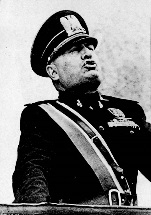 ______________________________: glorifies the belief in the 1-party system with a dictator and strong militaryItaly’s Dictator: Benito _______________________________ (1883-1945): started Italy’s first _________________ party and was liked by the _______________ class who feared socialism and communism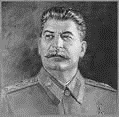 The Soviet Union AKA The __________________ (or CCCP in Russian)1924: ______________ dies and a power struggle between Trotsky and __________________ begins_________________ wins; Trotsky is assassinated in exile in MexicoJosef _______________________ (1878-1953): Georgian by nationality; “Stalin” means “man of _______________”.  Stalin was VERY brutal & VERY paranoidThe Soviet Union under Stalin:______ _________ _____________: economic goals, reviewed every 5 years, to move Russia from an agricultural society to a modern industrialized nation________________________ : privately owned farms are eliminated & seized; peasants who owned the farms made employees or eliminated; agricultural productivity ____________ Stalin’s use of _________________________ as a _______________________: peasants resisted collectivization—they were executed but not fast enough for StalinOrdered the ____________ _____________ to seal off areas of protest, take all ___________ supplies, and ________________ to death those who opposed himPrimary opposition: ________________ -- small land owning peasants in Ukraine___________________ million died of enforced starvationStalin’s use of ______________________: in 1930s, Stalin was super paranoid of ‘______________________’ party members, army officers, gov’t officials, ordinary citizens; called them “_______________________ of the ________________________”They were __________________ or _______________________ en masseKilled ________________________ in the “Great Purge”Stalin’s use of ____________________: prison labor camps in Siberia where prisoners were ____________________ to ____________________.  About 5 million diedIn total, Stalin ___________________ about ________ ___________ of his own people.Germany: the rise of Adolf ___________________ (1889-1945): born in ____________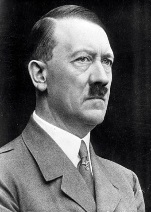 Fought in _____________; wounded at the Somme; 1918: temporarily blinded by mustard gasArmy sent him to spy on the National Socialist Workers Party (NSDAP) but he ends up joining1923: Munich ____________ __________________ ___________________: tried to overthrow gov’t; fails; several Nazis killed; Hitler escapes but is captured and sent to prisonWhile in prison: writes ______________ ______________________ (My Struggle) with his future plans for Germany1933: Nazis win _____________ seats in the Reichstag (the German Parliament)1933: Hitler & Hindenburg: power sharing with Hindenburg as President & Hitler chancellorHitler comes to power initially through the _________________________ process1933: the ___________________________ Act: Hitler given power to suspend the ________________ for 4 years---in effect, the Reichstag appointed Hitler ________________1934: Pres. Hindenburg dies; Hitler takes _____________ _______________ in Germany; is called “___________ ________________” or “The Leader”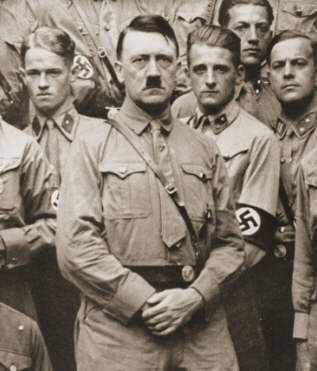 Nazi Germany:The ______________ (or Storm Troopers) AKA the “Brownshirts”—provided security for the Nazi party and beat up political opponents1934: ___________________ of the ______________ __________________________: by secret agreement between Hitler & the Army, they’d get rid of the SA; SA leader Ernest _____ and other Nazi leaders killed----Hitler assessed Rohm had become a threat to Hitler’s powerThe ____________: Hitler’s body guards; carried out the Night of the Long KnivesReplaced SA as most powerful political military force in Nazi PartyThe _____________________: state secret police: root out enemies of Nazi state Nazi ideology:__________________________________: Living Space: land for German expansion_____________________: mythology that German people were superior to all others and are destined to rule the world______________-_______________________: anti-Jewish feelings and actionsNazi Germany:1933: began _______________________________ ___________________; the first was Oranienburg (just outside of Berlin)—originally prison camps for political enemiesModeled after Soviet camps which were modeled after British camps during Boer War1936: _____________________ ________: stripped German ____ of basic rights & citizenshipJews could NOT marry or have sexual relations with a German, took away German citizenship, cannot employ Germans in their homesJews defined: someone with 3 or 4 grandparents who were Jewish (regardless if person identified ethnically or religiously as Jewish) changes later to 1 grandparent1938: ____________________________ (“Night of the Broken Glass”): Nazis, Hitler Youth, & police attack Jewish business & synagogues; 7,000 Jewish shows destroyed & 100 Jews killed________________ Jews rounded up and sent to ___________________________Nazi Germany moves toward war1936: ______________________________ is demilitarized zone between France and Germany; Hitler orders reoccupation; Britain & France do __________________ even though Treaty of Versailles forbids its military occupation_________________________: policy that if European states satisfy Hitler’s ‘reasonable’ demands, war will be avoided—British PM Neville _____________________________ fights for this (it fails miserably)1936: Hitler and ______________________ sign military alliance (Rome-Berlin Axis)1938: Germany and _________________ sign (Anti-Comintern Pact to fight communism)1938 Germany _______________ _________________ (the ________________________)1938: Hitler demands __________________________ be reunited with Germany; France and Britain give into demands and the Czechs are left defenseless___________________: city given to Poland after WWI; cuts Germany in two; Hitler demanded it be returned—Britain promised to protect Poland’s claim to Danzig1939: ________-_______________ ____________ between Germany & Soviet Union: Hitler promises Stalin the eastern part of Poland if Stalin does not oppose Germany’s invasion; AKA the Molotov-Ribbentrop Pact_______________ moves toward war1931: Japan invades _______________________ in China and establishes a puppet state that stays in power until the end of _________________; Japan seized it for natural resources it needed for military production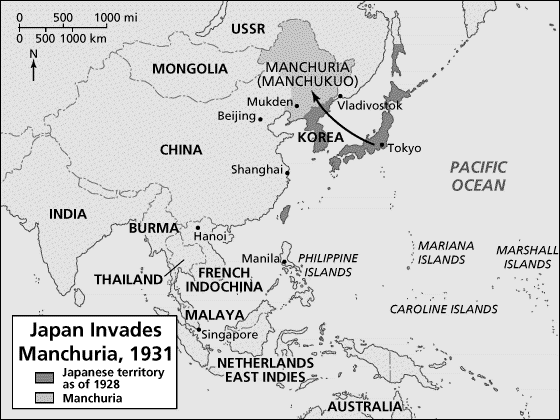 Chinese General ______________ ____________-__________________: leader of nationalist China who was fighting Chinese communists; the Japanese invasion forced him to join with the communists to fight the Japanese1937: Japan and China in a full scale war9-1-39: _____________________ invades ___________________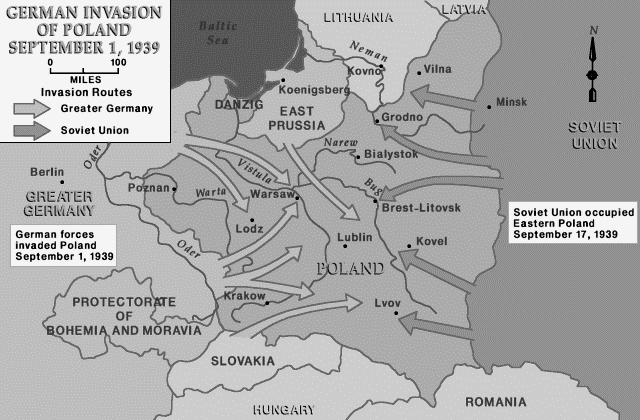 9-3-39: Britain declares war on Germany___________________________ (“Lightning War”): Germans used panzer ____________ supported by aircraft and artillery for a _____________ surprise attackBy 9-28-39, Germany & Soviet Union divided Poland in half5-10-40: Hitler attacks _____________________, _______________, & ______________________ by going around the _______________ __________ (the French defensive line) & surprises British/ French troops—338,000 British soldiers had to be evacuated from _________________’s beaches6-22-40: Germany signs an ________________________ with France.  Germany occupies __________ of France; occupied region has a government controlled by _________________ called _______________________The US and President Franklin D. Roosevelt (FDR) remain ____________ and have a policy of ________________________Battle of ___________________ is an ________________ battle between the Royal Air Force (Britain) and the _________________ (German Air Force); in Aug 1940: Germans launch major attack on British cities and landOperation ___________________________: code name for German invasion of _________________Hitler didn’t want to fight _____ _________ war; thought USSR would eventually help British6-22-41: Germany invades the USSR but German forces stopped because of early winter and strong Soviet resistance; by Dec. 1941: Soviets counterattack ______________ the invasionBy ____________, Japan controlled most of southeast Asia and the West Pacific__________ ______, ___________: Japanese attack ____________________ _________________ (the US Pacific Fleet’s home base) killing 2,402 Americans; The United States ______________ ________ and _________________ declares war on the U.S.German General Erwin ______________ (The “Desert Fox”): sent to North Africa to rescues the Italians; lead the German troops in _________________ __________________; Summer 1942: British troops stop Germans at ___ _______________; Nov 1943: German/Italian surrender in North AfricaHitler wanted to defeat the Soviets at ________________________ because he hated StalinNov 1942-Feb 1943: Soviets counterattacked, cut off supply lines in middle of winterGerman forced to surrender----first ___________ _____________ of the Nazis in EuropeIn the _____________________ Theater: Battle of ______________________ (June 1942): turning point of Asian Theater; U.S. planes destroy 4 Japanese aircraft carriers Japan used at Pearl Harbor_________-____________: June 6, 1944: The Allied invasion of Europe (Operation ______________)Commander: General “Ike” _________________________________Allied forces land on the beaches of ___________________________, FranceWithin 2 months, 2 million Allied troops, 500,000 vehicles had landed______________: Fall of ____________________: Germany caught between U.S./British/Allied troops advancing from the West and the Soviets advancing from the East; May 1945: Berlin falls to the Soviets; ___________ kills himselfWar with Japan: the _________________ ________________FDR died; President now _____________—must decide to use or not to use the atomic bombDeveloped under the ___________________________ Project___________ ___________, 1945: ______________________________________ ___________, 1945: ___________________________Aug 14, 1945: Japan surrendersWWII officially over with 60 million dead.